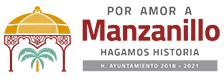 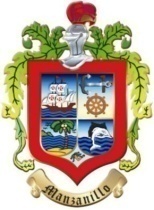 ART. 29 IX PERFIL DE PUESTOS DE SERVIDORES PÚBLICOS NombreCargoEscolaridadTipo De EmpleadoCarlos Lenin Cazares SerratosDirector GeneralLicenciatura en pedagogía/ Titulo en tramiteConfianzaJuan Enrique García UrrutiaJefe De Administración Y ContabilidadLicenciatura en Contaduría Pública/Titulo en tramiteConfianzaNahuel Darricades ScuttuJefe De Vinculo Y Difusión CulturalLicenciatura en Comunicación Social/Titulo en tramiteConfianzaJosé Martin Niño GuerreroCoordinado Del Centro Cultural SalaguaLicenciatura pedagogía/Titulo en tramiteConfianzaRaúl Iván Vázquez MontesCoordinador De Líneas De ApoyoLicenciatura Diseño de la Comunicación gráfica / Titulo en tramiteConfianzaRaisa Carolina Robles AcevesCoordinadora De Actividades Artísticas Y Culturales TeatroLicenciatura en Teatro/Titulo en TramiteConfianzaAlejandro Nando QuintalAuxiliar En Eventos EspecialesPreparatoriaSupernumerarioHéctor Abraham Caballero GarcíaAuxiliar De LogísticaPreparatoriaSupernumerarioRoció Eréndira Guerrero OrozcoAuxiliar PedagógicaLicenciatura en pedagogíaSupernumerarioChristian Fabián Lugo ArellanoProfesor De MúsicaPreparatoriaSupernumerarioVíctor Eduardo Moreno PinedaMaestro De Artes DanzaLicenciatura en ArtesSupernumerario